Publicado en  el 04/12/2015 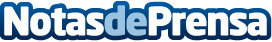 El Foro Internacional de Contenidos Digitales cierra con más de 7.500 visitantesDatos de contacto:Nota de prensa publicada en: https://www.notasdeprensa.es/el-foro-internacional-de-contenidos-digitales_1 Categorias: E-Commerce http://www.notasdeprensa.es